Al Dirigente Scolasticodell’Istituto Comprensivo Don BorghiVia Pascal, 81	Reggio EmiliaLIBERATORIA PER UTILIZZO DEL RITRATTO/RIPRESE AUDIO-VIDEO___ sottoscritt__ _________________________________________, C.F. _______________ e ___ sottoscritt__ ___________________________________, C.F.: ___________________, in qualità di genitor__/tutor__ e, come tale, legal__ rappresentante dell’alunno minore ____________________________________________, fermo restando che i dati personali del medesimo non potranno mai essere utilizzati in modo da ledere la sua dignità e/o libertà,DICHIARA/DICHIARANO sotto la propria responsabilità:Che i dati identificativi sopra riportati del/i dichiarante/i e dell’alunno minore corrispondono effettivamente alla loro vera identità;Di essere il/i legale/i rappresentante/i del minore ed essere legittimato/a/i a decidere, disporre ed autorizzare terzi, in qualunque forma o modo, al trattamento dei dati personali, così come da Informativa Privacy;Di ritenere indenne l’Istituto Comprensivo Don P. Borghi con sede in Reggio Emilia, Via Pascal, 81, C.F. 91088320352, in persona del legale rappresentante Dott.ssa Paola Campo, e-mail: reic81400x@istruzione.it, pec: reic81400x@pec.istruzione.it, telefono: 0522 585751, Titolare del trattamento dei dati, da qualsivoglia responsabilità afferente alle dichiarazioni sopra riportate;AUTORIZZA/AUTORIZZANOl’Istituto Comprensivo Don P. Borghi ad utilizzare a titolo gratuito le foto/le riprese e registrazioni audio/video (“Materiali”) che ritraggono l’alunno ___________________________________________________________________________[indicare nominativo del proprio figlio o soggetto del quale si è tutori/curatori] e gli eventuali ambienti, locali, oggetti e documenti di propria pertinenza che vengono ripresi realizzate in occasione dell’evento___________________________________________________________________________ anche in forma parziale e/o modificata o adattata, per scopi istituzionali, di ricerca, culturali e didattici, nonché per le attività di divulgazione e comunicazione dell’istituto. L’autorizzazione sopra specificata implica la concessione di una licenza non esclusiva, senza limiti di durata e per tutto il mondo, trasferibile a terzi, per l’utilizzazione dei Materiali e include i diritti di cui agli artt. 12 segg. della legge n. 633/1941, compresi a titolo esemplificativo e non esaustivo: diritto di pubblicazione; diritto di riproduzione in qualunque modo o forma; diritto di trascrizione, montaggio, adattamento, elaborazione e riduzione; diritto di comunicazione e distribuzione al pubblico, comprendente i diritti di proiezione, trasmissione e diffusione (a titolo puramente esemplificativo mediante iptv, terminali mobili, voip, canali digitali, ecc.), anche in versione riassuntiva e/o ridotta, con qualsiasi mezzo tecnico, diritto di conservare copia dei Materiali, anche in forma elettronica e su qualsiasi supporto tecnologico noto o di futura invenzione per le finalità e nei limiti sopra definiti. È in ogni caso esclusa qualunque utilizzazione del ritratto che possa arrecare pregiudizio all’onore, alla reputazione o al decoro della persona ritratta, ripresa o registrata.IL/ LA/I SOTTOSCRITTO/A/I DICHIARA/DICHIARANO ALTRESI’di aver acquisito, di non aver trasferito a titolo esclusivo o, comunque, di aver riacquisito i diritti oggetto del presente atto e, pertanto, di poterne liberamente disporre nella misura necessaria a dare esecuzione allo stesso;di manlevare sostanzialmente e processualmente l’Istituto Comprensivo Don P. Borghi e di mantenerlo indenne da ogni danno, responsabilità, costo, incluse le ragionevoli spese legali, derivanti da pretese o contestazioni di soggetti terzi, relativi al diritto di utilizzo dei Materiali da parte del suddetto istituto scolastico in base alla presente autorizzazione.___________________________, lì ____/____/______Firma di entrambi gli esercenti la responsabilità genitoriale/tutori/legali rappresentanti del minore	___________________________	___________________________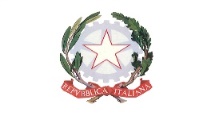 ISTITUTO COMPRENSIVO “DON P. BORGHI”Rivalta - Via B. Pascal, 81 42123 Reggio EmiliaTel.0522.585751–C.F.91088320352–Codice Univoco Ufficio UF85JZMail: reic81400x@istruzione.it – Pec: reic81400x@pec.istruzione.it